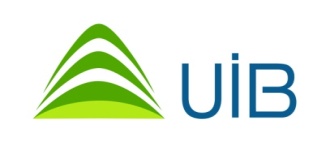 Mısır Ülke Raporu(Otomotiv Sektörü Açısından)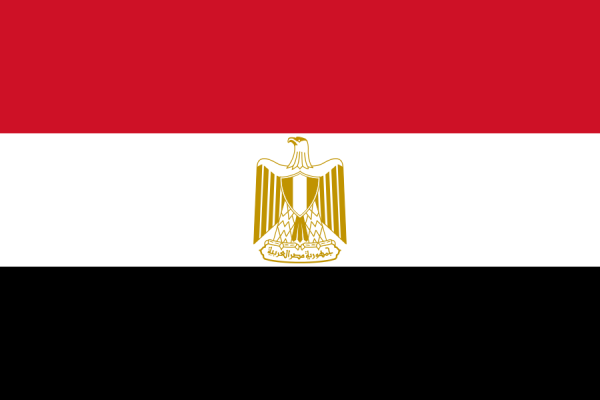 Uludağ İhracatçı Birlikleri Genel SekreterliğiAr-Ge ŞubesiAralık, 2019İÇİNDEKİLER1. GENEL EKONOMİK DURUM 	32. MISIR’IN DIŞ TİCARETİ 	53. TÜRKİYE İLE TİCARET 	74.MISIR’IN OTOMOTİV SEKTÖRÜ AÇISINDAN DEĞERLENDİRİLMESİ 	105.İŞ ADAMLARININ PAZARDA DİKKAT ETMESİ GEREKEN HUSUSLAR	13KAYNAKLAR 	14Büyüme Oranı: 5,5% (2019 tahmini IMF) GSYİH: 235,4 milyar USD (2017 Dünya Bankası verilerine göre) / Nüfus: 99 milyon / Başkent: Kahire Para Birimi: Mısır LirasıGENEL DURUMEkonomik YapıMısır Arap ülkeleri içinde Suudi Arabistan ve Birleşik Arap Emirlikleri’nin ardından üçüncü büyük ekonomidir. Afrika kıtasında ise Güney Afrika’dan sonra ikinci büyük ekonomiye sahiptir. Gelişmekte olan Mısır ekonomisi önemli ölçüde dış ticaret açığı vermekle birlikte, bu açık, turizm, Süveyş kanalı ve işçi gelirleriyle kapatılmaya çalışılmaktadır.Petrol sanayi, tekstil ve hazır giyim en önemli sektörlerdendir. Diğer gelişmiş sanayi dalları çelik, çimento, kimyasallar ve ilaç sanayidir. Turizm, doğal gaz, Süveyş Kanalı gelirleri ve beraberinde Körfez Ülkeleri’ndeki yenilenme çalışmaları nedeniyle inşaat sektöründeki canlanma, ekonominin lokomotifi durumuna gelmiştir.Mısır ekonomisinde turizmin önemli bir rolü vardır. Döviz girdilerinin ¼’ünün turizmden kaynaklanmakta, her yedi Mısırlıdan birisi geçimini turizmden sağlamaktadır. Bununla birlikte 2011 yılı Ocak ayında başlayan karışıklıklar turizmi olumsuz etkilemiş ve turizm gelirleri 2011 yılından itibaren ülke ekonomisine katkı sağlayamamıştır.Ülkede bankacılık sektörü yapılan reformlarla güçlendirilmiştir. Merkez Bankası’na kayıtlı yaklaşık 40 adet banka bulunmaktadır. Karaborsa döviz işlemlerini engellemek için Mısır Merkez Bankası Başkanı Tarek Amer 2016 yılı Mart ayında para birimi Mısır Poundunda yüzde 13 oranında devalüasyona gitmiştir, devalüsyon öncesi Mısır Poundunun ABD Dolarına oranı 7,73 iken develüasyon sonrası  Mısır Poundu/ ABD dolarına oranı 9,50 olmuştur.Ekonomi Politikaları1990’lı yıllardan itibaren Mısır “pazar ekonomisi” olma yolunda yapısal reform sürecini IMF desteğiyle yürürlüğe koymaya başlamış, bu çerçevede, maliye, para-banka politikaları ile özelleştirme ve ticaretin serbestleştirilmesine yönelik düzenlemelere gitmiştir. Mısır’da aktif nüfusun üçte birinin istihdam edildiği tarım sektörü varlığını Nil Nehri’ne borçludur. 169 milyar m3’lük su tutma kapasitesine sahip Aswan barajının 1970 yılında inşa edilmesiyle birlikte Nil suları kontrol altına alınarak sulamaya müsait tarım alanları genişletilmiştir.2004-2008 arası dönemde yabancı yatırımları çekmeye ve milli geliri artırmaya yönelik yapısal reformlar hayata geçirilmiş, ticari serbestleşme, yatırım teşviki sağlanarak yasal düzenlemelerde esnekliğe gidilmiştir. Ülkede gerçekleştirilen ekonomik reformlar nedeniyle, Mısır, Dünya Bankası - IFC (International Finance Corparation) tarafından 2009 yılında, “en aktif reformlar gerçekleştiren ilk 10 ülke” arasına 4. kez seçilmiştir.Mısır Cumhurbaşkanlığı kararnamesi ile Süveyş Kanal Bölgesi "Ekonomik Alan" ilan edilmiştir ve başkanlığına 3 yıl süreyle eski bakanlardan Ahmed Darwish getirilmiştir.. Kanal Bölgesinde yatırım yapacak firmalar "tek pencere" uygulaması çerçevesinde "Süveyş Kanalı Ekonomi Bölgesi" yönetimiyle muhatap olacaklardır.Ekonomik Performans2010 yılı büyüme oranı %5,1 olurken, 2011 yılında yaşanan iç karışıklıkların etkisiyle, reel büyüme %1,8 olarak gerçekleşmiştir. 2012 yılında ise ekonomi bir miktar toparlanarak %2,2 oranında büyümüştür. 2014 yılında büyüme oranı %2,9, 2015 yılında da %4,4 oranlarında gerçekleşmiştir. 2016 yılında %4,3 oranında büyüme olduğu tahmin edilen Mısır’da EIU tahminlerine göre, yüksek enflasyon ve ülkenin yeni para politikaları sonucu düşük büyüme oranı 2017’de de devam edecektir. 2014 yılında 300 milyar dolar olan Mısır GSYİH'sı 2015 yılında 316,8 milyar dolar olmuştur. Mısır’ın GSYH’sının 2016 yılında 268,9 milyar iken 2018 yılında bu değer 250,9 milyar dolar olarak gerçekleşmiştir.Ekonomide Geleceğe Yönelik BeklentilerMısır’da yeni para rejiminde Mısır poundun şamandıra etkisi enflasyon artış oranını hızlandırmıştır. Mısır’da yeni para rejimine tüketiciler ve yatırımcılar uyum sağlayana kadar, kısa vadede bazı tüketim ve yatırım kararları ertelenecek gibi görünmektedir. Sonuç olarak, 2015/16 döneminde% 4.3 olan gerçek GSYİH büyümesinin 2017’de %4,1 e gerilerken 2018 yılında toparlanarak %,3 olarak gerçekleşmiştir.MISIR’IN DIŞ TİCARETİTrade map  istatistiklerine göre Mısır, 2018 yılında 80,9 milyar dolarlık ithalatla dünyanın en büyük 42. ithalatçısı, 29,4 milyar dolarlık ihracatla dünyanın en büyük 67. ihracatçısı  durumundadır. 2018 yılında Türkiye % 4 payla Mısır’ın 7. en büyük tedarikçisi iken, 1. sırada Çin yer almaktadır.Mısır’ın en fazla ihracat yaptığı pazarlar İtalya, Türkiye, Birleşik Arap Emirlikleri, ABD ve Suudi Arabistan’dır. Mısır’ın en önemli ihraç maddeleri; işlenmiş petrol, ham petrol, altın, gübre, turunçgiller, petrol gazları, kablolar ve monitörlerdir. Mısır’ın en fazla ithalat yaptığı tedarikçi ülkeler Çin, Suudi Arabistan, ABD, Rusya, Almanya ve İtalya’dır. En fazla ithalat yaptığı ürünler işlenmiş pterol ürünleri, ham petrol, binek otomobilleri, buğday, petrol gazları, telefon cihazları ve ilaçlardır. Mısır Arap Cumhuriyeti, dünyanın en büyük buğday ithalatçılarından biridir.Mısır’ın Ortadoğu ve Afrika’dan 7 ülke ile (Irak, Libya, Suriye, Lübnan, Ürdün, Fas ve Tunus ile Serbest Ticaret Anlaşması mevcuttur. 2010 yılında ise MERCOSUR ile STA imzalamıştır. Ayrıca AB ile yürürlükte bulunan bir STA mevcuttur.Ülkenin Dış Ticareti Dış Ticaret Göstergeleri (Milyon Dolar) Kaynak: ITC Trademap
 
 
İhraç Ettiği Başlıca Ürünler (1.000 Dolar)
 Kaynak:ITC-Trademap
 
İthal Ettiği Başlıca Ürünler (1.000 Dolar)
 Kaynak: ITC Trademap      
 
 
Başlıca Ülkeler İtibarı ile Dış Ticareti
 
Başlıca Ülkeler İtibarı ile İhracat (1.000 Dolar)
 Kaynak: ITC Trademap    
 
Başlıca Ülkeler İtibarı ile İthalat (1.000 Dolar)
 Kaynak: ITC TrademapTÜRKİYE İLE TİCARET Afrika kıtasında ülkemizin en fazla ihracat yaptığı ülke olan Mısır ile ülkemiz arasındaki ticarete ilişkin veriler incelendiğinde Mısır ile olan dış ticaret hacmimizin artış eğiliminde olduğu gözlemlenmektedir. 
2016 yılında Türkiye’nin Mısır’a ihracatı bir önceki  yıla göre, Mısır’ın ithalatını kısmak amaçlı tüm dünya ülkelerine uyguladığı Üretici Kayıt Sistemi nedeniyle %12 azalarak 2,7 milyar dolar olarak gerçekleşmiştir. Mısır’a yapılan ihracatın toplam ihracatımızdaki payı %1,9 oranında olmuş, en fazla ihracat yaptığımız ülkeler arasında 13. sıraya düşmüştür.2017 yılında ise Mısır’a yönelik ihracatımızdaki düşüş devam etmiş olup, ihracatımız 2016 yılına göre % 14 oranında azalarak 2,3 milyar dolar olarak gerçekleşmiştir. Bu düşüşte, Mısır’a yönelik işlenmiş petrol ürünleri ve demir çelik ürünleri (GTİP 7214) ihracatımızda yaşanan büyük oranlı azalmalar (% 20 ve % 77 sırasıyla) etkili olmuştur.2018 yılında, Mısır’a yönelik ihracatımız, bir önceki yıla göre % 29,3 oranında artış göstererek 3 Milyar Doların üzerine yükselmiş olup, ihracatımızda 2016 ve 2017 yıllarında yaşanan düşüş eğilimi sona ermiştir. Ülkemiz, Mısır’ın ithalatında 2017 yılında % 3,14 pay almışken, 2018 yılında ise Mısır’ın ithalatında 7. sıraya yükselerek aldığı payı % 4’e çıkarmıştır.Türkiye-Mısır Dış Ticaret Değerleri (1.000 Dolar)Kaynak: TÜİK * Ocak-Mart ayı verileriMısır’a ihracatımızdaki önemli sanayi ürünleri; benzin, binek otomobilleri, demir/çelik profiller, mutfak eşyaları, inşaat demiri, halılar, otomobil lastikleri olarak sıralanabilir. İhraç ettiğimiz önemli tarım ürünleri ise kırmızı mercimek ve fındıktır.Türkiye'nin Mısır'a İhracatında Başlıca Ürünler (1.000 Dolar)Kaynak: ITC Trademap-TÜİKTürkiye'nin Mısır'dan İthalatında Başlıca Ürünler (1.000 Dolar)Kaynak: ITC Trademap-TÜİKTürkiye’ye Mısır’dan ithal edilen önemli ürünler ise gübre, petrol yağları, kimyasal ürünler, karbon, hazır giyim ürünleri ve pamuk ipliğidir.

İki Ülke Arasında Ticaretin Altyapısını Düzenleyen Anlaşma ve Protokoller
 Kaynak: Ticaret Bakanlığı www.ticaret.gov.trTürkiye-Mısır Serbest Ticaret Anlaşması
Türkiye, gerek AB ile Gümrük Birliğinden kaynaklanan yükümlülükleri gerekse ticari çıkarları uyarınca, Mısır Arap Cumhuriyeti ile bir Serbest Ticaret Anlaşması (STA) imzalanmasına atfettiği önem doğrultusunda 1997 yılından itibaren bu konuda azami gayret göstermiştir. Bu çerçevede, müzakereler 1998 yılı Aralık ayında başlatılmış ve son olarak 2005 yılı Eylül ayında yapılan altıncı tur görüşmeler neticesinde STA tamamlanmıştır.
 Anlaşma dönemin Cumhurbaşkanı Sayın Ahmet Necdet Sezer’in 26-27 Aralık 2005 tarihlerinde Mısır’a gerçekleştirdiği ziyaret esnasında dönemin Devlet Bakanı Sayın Kürşad Tüzmen ile Mısır Dış Ticaret ve Sanayi Bakanı Sayın Rachid Mohamed Rachid tarafından 27 Aralık 2005 tarihinde Kahire’de imzalanmış olup, 1 Mart 2007 tarihinde yürürlüğe girmiştir.
 Ülkemiz ile Mısır arasında Çifte Vergilendirmenin Önlenmesi, Yatırımların Karşılıklı Teşviki ve Korunması, Ekonomik ve Teknik İşbirliği Anlaşmaları ile diğer birçok alanı kapsayan işbirliği anlaşmaları mevcuttur. Bu anlaşmalara Serbest Ticaret Anlaşması’nın ilave edilmesi ile birlikte Mısır ile olan ticari ve ekonomik ilişkilerin yasal çerçevesi tamamlanmış bulunmaktadır.
 
Anlaşmanın Kapsamı 
Türkiye-Mısır Serbest Ticaret Anlaşması, GATT 1994/DTÖ, Türkiye ile Avrupa Ekonomik Topluluğu arasında Ortaklık tesis eden Anlaşma ve Avrupa Toplulukları ve Üye Devletleri ile Mısır arasında Ortaklık tesis eden Avrupa-Akdeniz Anlaşması hükümleri paralelinde, sanayi ürünlerindeki gümrük vergileri, miktar kısıtlamaları ile eş etkili vergi ve önlemlerin kaldırılması; tarım ürünlerinde taviz değişimi ile hayvan ve bitki sağlığı önlemleri; hizmetler, yatırımlar ve genel hükümler (iç vergilendirme, yapısal uyum, damping, korunma önlemleri, devlet tekelleri, ödemeler, menşe kuralları, devlet yardımları fikri, sınai ve ticari mülkiyet hakları, kamu ihaleleri, vs.) alanlarında düzenlemeler içermektedir.
 
Sanayi Ürünleri 
Sanayi ürünlerinde uygulanacak tercihli rejim Protokol I’de belirlenmiştir. Türkiye, Avrupa Birliği tarafından Mısır’a uygulandığı üzere, Mısır menşeli tüm sanayi ürünlerinin Türkiye’ye ithalatında uygulanan gümrük vergilerini STA’nın yürürlüğe girişiyle birlikte sıfırlanmıştır. 
Mısır Tarafı ise, AB-Mısır Ortaklık Anlaşmasına paralel olarak ülkemiz menşeli sanayi ürünlerinin Mısır’a ithalatında uygulanan gümrük vergilerini farklı indirim takvimine sahip 4 ayrı liste çerçevesinde aşamalı olarak sıfırlanması öngörülmüştür. Bu kapsamda gümrük vergisi indirimleri;Liste 1 (Liste 1 Ek) için anlaşmanın yürürlüğe girişiyle birlikte başlanmak suretiyle 1 Ocak 2008 tarihinde,Liste 2 (Liste 2 Ek) için 1 Ocak 2008 tarihinde başlanmak suretiyle 1 Ocak 2014 tarihindeListe 3 (Liste 3 Ek) için 1 Ocak 2010 tarihinde başlanmak suretiyle 1 Ocak 2017 tarihinde veListe 4 için 1 Ocak 2011 tarihinde başlanmak suretiyle 1 Ocak 2020 tarihinde tamamlanması öngörülmüştür.MISIR’IN OTOMOTİV SEKTÖRÜ AÇISINDAN DEĞERLENDİRİLMESİÜlkenin motorlu araç üretimi 2010 yılında 120 bin adede yaklaşmışken, sonrasında hızla düşmüş ve 2014 yılında 42.515; 2015, 2016 ve 2017 yıllarında ise 36.000 adede kadar gerilemiştir. 2018 yılında ise neredeyse iki kat artarak 69.007 adede yükselmiştir.Buna karşılık, Mısır Afrika kıtasının en büyük motorlu araç pazarlarından birisine sahiptir. Ülkede yaşanan karışıklıklara ve araç üretiminin hızla düşmesine rağmen motorlu araçlar pazarı 2009 yılından 2014 yılına kadar sürekli büyümüş ve 350.000 adede yaklaşmıştır. 2018 yılında ise 184.456 adet olarak gerçekleşmiştir.Mısır Otomotiv Sektörü (Adet)                Kaynak: OICA	Son yıllarda siyasi karışıklıklar içerisinde olan Mısır ithalatında otomotiv ürünleri önemli bir paya sahiptir. Ülkenin 87 faslı ithalatı 2015 yılında 6.3 milyar USD’ye kadar yükselmiş, 2017 yılında 3.1 milyar USD, 2018 yılında 4.8 milyar USD olarak gerçekleşmiştir. Ülke en fazla ithalatı binek otomobiller ve otomotiv yan sanayi ürünlerinde gerçekleştirmektedir. Mısır’ın binek otomobiller ithalatı 2.7 milyar USD, tedarik endüstrisi ithalatı 1 milyar USD’dir. Mısır’ın Otomotiv İthalatı (1000 USD)Ülkenin otomotiv ithalatında pay sahibi olan ülkeler sırasıyla Almanya (813 milyon USD), Çek Cumhuriyeti (477 milyon USD), Çin (474 milyon USD), Kore Cumhuriyeti (454 milyon USD), Japonya (442 milyon USD), İspanya (312 milyon USD), Türkiye (294 milyon USD) ve Tayland’dır (276 milyon USD).Türkiye-Mısır Otomotiv İhracatı (Milyon USD)                *Ocak-Ağustos dönemiMısır’a yönelik otomotiv ihracatımız 2014 yılında 300 milyon USD’yi aşarken, 2017 yılında 176 milyon USD’ye gerilemiş, 2018 yılında tekrar 300 milyon USD’nin üzerine çıkmıştır. Mısır’a yönelik otomotiv ihracatımızda binek otomobiller 163 milyon USD, tedarik endüstrisi ürünleri 132 milyon USD ile öne çıkmaktadır. Tedarik endüstrisi ihracatında öne çıkan ürünler binek oto dış lastikleri, kamyon ve otobüs dış lastikleri, tarım makinaları için dış lastikler, motor aksam ve parçaları, aküler ile aksam ve parçaları, frenler ile aksam ve parçaları, akslar ile aksam ve parçaları, süspansiyon amortisörleri, debriyajlar ile aksam ve parçaları, traktör aksam ve parçaları, motorlu araçlar için mobilyalar aksam ve parçalarıdır.2019 yılı Ocak-Ağustos döneminde de Mısır’a yönelik otomotiv ihracatımız  %27 artarak 223 milyon USD olarak gerçekleşmiştir. Bu dönemde Mısır’a yönelik ihracatımızda binek otomobiller 111 milyon USD,  tedarik endüstrisi ürünleri 99 milyon USD ve özel amaçlı motorlu taşıtlar 9 milyon USD ile öne çıkmaktadır. Bu yıl Mısır’a yönelik otomotiv ihracatımızın 350 milyon USD’yi aşarak rekor kırması beklenmektedir. Mısır 100 milyona yaklaşan nüfusu ile Afrika kıtasının Güney Afrika Cumhuriyeti’nin ardından en büyük motorlu araçlar pazarı olarak dikkat çekmektedir. Büyüyen pazara paralel olarak ülkenin yan sanayi ürünleri ithalatının da zamanla artması beklenmektedir. Ülkemizin Mısır ile yapmış olduğu STA çerçevesinde Mısır’ın ülkemizden yaptığı otomotiv yan sanayi ürünleri ithalatına uyguladığı gümrük vergileri kapsam dahilindeki GTİP’lerde sıfırlanmış durumdadır. Mısır motorlu araçlar pazarının büyüklüğü ülkenin nüfus potansiyeli ile birlikte değerlendirildiğinde, Mısır’ın otomotiv ihracatımızdaki öneminin de giderek artması beklenmektedir.Binek Otomobil Grubunda İhracat (2019 FOB USD’ye Göre Sıralama)Tedarik Endüstrisi İhracatı (2019 FOB USD’ye Göre Sıralama)         Kaynak: UİBÜlke Gruplarına Göre İhracat (2019 FOB USD’ye Göre Sıralama)Otomotiv Endüstrisi ülke bazlı ihracat raporu Ocak-Kasım 2019 (11 aylık) UİB rakamları itibariyle Mısır İhracat yaptığımız ülkeler arasında ilk 18 de yer almaktadır. Ülke Bazlı İhracat Raporu	Kaynak: UİBİŞADAMLARININ PAZARDA DİKKAT ETMESİ GEREKEN HUSUSLARTicareti Etkileyen Kültürel FaktörlerMısır’da iş yapmak kişisel ilişkilerle olmaktadır. Mısır pazarında uzun yıllardır çalışan yabancı yöneticilerin deneyimlerine göre şu noktalara dikkat edilmelidir:Mısırlıların Özellikleri: Mısırlılar 5.000 yıllık geçmişi olan uygarlıklarıyla gurur duymaktadırlar. İslam dini çok önemlidir. Ancak, ülkenin tarihinden gelen özellikler Batı etkisi ve hayranlığı ile Orta Doğu’daki Arap milliyetçiliğini kaynaştıran bir toplumsal yapı ortaya çıkarmıştır. Çalışma hayatında kamuda bürokratik, eski tarzda yöneticiler, özel sektörde ise yabancı dil bilen Batı taraftarı kişilere rastlanmaktadır.Pasaport ve Vize İşlemleriUmuma Mahsus Pasaport hamilleri vizeye tabidir. Diplomatik, Hizmet ve Hususi Pasaport hamilleri 90 gün süreli seyahatlerinde vizeden muaftır. 20 yaş altı ve 45 yaş üstü vatandaşlarımız Mısır'a girişte havaalanlarında vize alabilmektedir.Resmi Tatiller ve Çalışma SaatleriMısır'da Kamu Kurum ve Kuruluşları için Cuma ve Cumartesi günleri hafta sonu tatilidir. Ancak trafiğin hafifletilmesi amacıyla bazı kurumlar Perşembe ve Cuma günleri hafta sonu tatili yapmakta, kalan günlerde ise mesai yapmaktadır. Mesai saatleri genelde 9:00-14:00 arasındadır. Resmi Tatiller için bakınız: http://kahire.be.mfa.gov.trYerel SaatMısır saati, Türkiye saatinden 1 saat geridedir.Telefon KodlarıUluslararası telefon kodu 20'dir, Kahire için il kodu 2, İskenderiye için 3'tür.KAYNAKLAROICA www.oica.netTicaret Bakanlığı www.ticaret.gov.trTrademap  www.trademap.orgTUİK www.tuik.gov.trTürkiye İhracatçılar Meclisi http://www.tim.org.tr/tr/ Uludağ İhracatçı Birlikleri http://www.uib.org.tr/tr/ YASAL UYARI; Bu rapor Birliğimiz uzmanları tarafından güvenilir olduğuna inanılan kamuya açık kaynaklardan elde edilen bilgiler kullanılmak suretiyle, sadece bilgilendirme amacıyla hazırlanmıştır. Bu rapor ve içindeki bilgilerin kullanılması nedeniyle doğrudan veya dolaylı olarak oluşacak zararlardan Birliğimiz hiçbir şekilde sorumluluk kabul etmemektedir. Birliğimizin yazılı izni alınmaksızın herhangi bir kişi tarafından, herhangi bir amaçla, kısmen veya tamamen çoğaltılamaz, dağıtılamaz veya yayımlanamaz. Tüm haklarımız saklıdır.201620172018İhracat22.50725.94329.384İthalat58.05366.33880.993Ticaret Hacmi80.56092.281110.377Ticaret Dengesi-35.546-40.395-51.609GTİPÜrünler201620172018Toplam (diğer ürünler dahil)22.507.38925.943.20029.383.962'2710Petrol yağları ve bitümenli minerallerden elde edilen yağlar944.6312.439.6994.176.530'2709Ham petrol (petrol yağları ve bitümenli minerallerden elde edilen yağlar)1.808.1142.106.1092.146.790'7108Altın (platin kaplamalı altın dahil) (işlenmemiş veya yarı işlenmiş ya da pudra halinde)2.645.8462.106.6481.453.020'3102Azotlu mineral veya kimyasal gübreler767.045974.3701.223.251'0805Turunçgiller (taze/kurutulmuş)572.157634.074769.853'2711Petrol gazları ve diğer gazlı hidrokarbonlar245.471320.411676.732'8544İzole edilmiş teller, kablolar ve diğer elektrik iletkenler; tek tek kaplanmış liflerden oluşan fiber optik kablolar740.690765.927593.599'8528Monitörler ve projektörler, televizyon alıcı cihazları564.997552.193556.551'3901Etilen polimerleri (ilk şekillerde)253.687406.982514.871'7208Demir veya alaşımsız çelikten yassı hadde ürünleri (genişlik >= 600 mm) (sıcak haddelenmiş) (kaplanmamış)180.231341.207464.616GTİPÜrünler201620172018Toplam (diğer ürünler dahil)58.052.63266.338.77680.992.322'2710Petrol yağları ve bitümenli minerallerden elde edilen yağlar3.295.3705.576.6257.065.885'2709Ham petrol (petrol yağları ve bitümenli minerallerden elde edilen yağlar)1.384.7631.750.7123.562.748'8703Binek otomobilleri ve esas itibariyle insan taşımak üzere imal edilmiş
diğer motorlu taşıtlar (yarış arabaları dahil)2.510.6911.683.2402.699.563'1001Buğday ve mahlut1.537.6112.624.3612.636.468'2711Petrol gazları ve diğer gazlı hidrokarbonlar3.197.6413.512.9642.420.175'8517Telefon cihazları, ses, görüntü veya diğer bilgileri almaya veya vermeye mahsus diğer cihazlar1.248.2701.536.3832.128.218'3004Tedavide veya korunmada kullanılmak üzere hazırlanan ilaçlar (dozlandırılmış)1.705.8021.960.9831.994.430'1005Mısır1.519.7051.723.1941.848.675'7207Demir veya alaşımsız çelikten yarı mamuller1.043.7181.101.4241.625.241'1201Soya fasulyesi260.243863.5721.388.020Ülkeler201620172018Toplam İhracat22.507.38925.943.20029.383.962İtalya1.468.0002.199.0182.052.612Türkiye1.437.5011.866.5222.015.535Birleşik Arap Emirlikleri2.832.0872.740.6101.987.306Amerika Birleşik Devletleri1.013.5251.328.1181.728.746Suudi Arabistan1.754.5311.551.3761.438.358İngiltere1.047.9331.088.6371.345.927İspanya654.678804.5081.287.321Hindistan630.502889.5691.152.147Çin495.031679.8541.040.288Cezayir465.636386.239984.602Ülkeler201620172018Toplam İthalat58.052.63266.338.77680.992.322Çin7.554.2038.105.32911.517.084Suudi Arabistan2.410.9584.147.5645.671.167Amerika Birleşik Devletleri3.095.1783.896.8085.464.793Rusya2.209.8033.600.7574.860.929Almanya5.073.4534.514.9814.145.400İtalya2.643.5304.192.2383.510.942Türkiye2.505.4872.087.1083.317.255Brezilya1.730.1502.695.4933.088.637Kuveyt1.117.4561.398.5282.305.963Hindistan1.830.0642.337.0292.299.308Yılİhracat $ / Binİthalat $ / BinHacim $ / BinDenge $ / Bin20153.124.8761.215.9054.438.7591.810.99320162.733.1431.443.4084.244.4101.221.87720172.360.8671.997.5034.358.370363.36420183.053.5712.190.9375.244.508862.6342018*663.313628.6271.291.94034.6862019*799.741490.4761.290.217309.265GTİPÜrün201620172018Toplam (diğer ürünler dahil)2.732.9262.360.7343.054.402'2710Petrol yağları ve bitümenli minerallerden elde edilen yağlar492.285395.912566.287'8703Binek otomobilleri ve esas itibariyle insan taşımak üzere imal edilmiş diğer motorlu taşıtlar (yarış rabaları dahil)103.75468.346163.578'7216Demir veya alaşımsız çelikten profiller31.67244.47089.254'7615Aluminyumdan sofra, mutfak ve ev işlerinde kullanılan eşya ile sağlığı koruyucu eşya ve bunların aksamı; süngerler vb.37.94953.70967.103'7208Demir veya alaşımsız çelikten yassı hadde ürünleri (genişlik >= 600 mm) (sıcak haddelenmiş) (kaplanmamış)57.31046.95862.442'5702Dokunmuş halılar ve dokumaya elverişli maddelerden diğer yer kaplamaları33.74724.61261.766'4011Kauçuktan yeni dış lastikler53.13847.07760.905'2836Karbonat; peroksikarbonat; amonyum karbomat içeren ticari amonyum karbonat40.93944.52551.778'6006Diğer örme mensucat23.52636.52851.702'5209Pamuklu mensucat (ağırlık itibariyle % 85 veya daha fazla pamuk içeren ve m2 ağırlığı 200 gr. ı geçenler)33.06341.31345.518GTİPürün201620172018Toplam (diğer ürünler dahil)1.443.3971.997.5032.190.937'3102Azotlu mineral veya kimyasal gübreler166.282358.052374.582'3902Propilen ve diğer olefinlerin polimerleri (ilk şekillerde)260.344270.381276.061'2710Petrol yağları ve bitümenli minerallerden elde edilen yağlar36.32222.880200.426'2905Asiklik alkoller ve bunların halojenlenmiş, sülfolanmış, nitrolanmış veya nitrozalanmış türevleri32.029110.726137.577'5407Sentetik filament ipliklerinden dokunmuş mensucat57.34772.20779.679'2803Karbon (tarifenin başka yerinde belirtilmeyen)31.54645.05077.494'3901Etilen polimerleri (ilk şekillerde)10.75171.23768.121'7207Demir veya alaşımsız çelikten yarı mamuller0067.131'5209Pamuklu mensucat (ağırlık itibariyle % 85 veya daha fazla pamuk içeren ve m2 ağırlığı 200 gr. ı geçenler)56.91488.38757.763'6203Erkekler ve erkek çocuk için takım elbise, takım, ceket, blazer, pantolon, tulum ve şort (yüzme kıyafeti hariç)61.37654.53957.604ANLAŞMANIN ADIİMZA TARİHİRESMİ GAZETE
TARİHİDenizcilik Anlaşması14.02.198817.12.1988Hava Taşımacılığı Anlaşması12.01.199318.10.1995Kara Ulaştırması Anlaşması07.11.1994-Çifte Vergilendirmenin Önlenmesi Anlaşması26.12.199330.12.1996Ekonomik ve Teknik İşbirliği Anlaşması18.07.199428.09.1994Ticaret Anlaşması04.10.199607.01.1997Yatırımların Karşılıklı Teşviki ve Korunması Anlaşması04.10.199631.07.2002KEK VI. Dönem Protokolü04.10.199607.01.1997Türkiye-Mısır Serbest Ticaret Anlaşması27.12.200530.01.2007-MükerrerKredi Anlaşması30.09.201219.10.201220142015201620172018Üretim42.51536.00036.00036.00069.007Pazar349.100332.100264.100128.941184.45620152016201720186,269,5284,590,8783,139,5574,777,930201420152016201720182019*302226225176305223Ocak-Ekim 2018Ocak-Ekim 2019Değişim %SIRAÜLKEFOB USDFOB USDFOB USD15MISIR117.737.934165.079.47640,21%Ocak-Ekim 2018Ocak-Ekim 2019Değişim %SIRAÜLKEFOB USDFOB USDFOB USD15MISIR66.722.02876.733.74715,01%2018201919/182019Ülke Grubu Değer(USD)Değer(USD)Değişim %Pay%Afrika Ülkeleri1.235.027.3611.334.686.54085,3SıraÜlke2018 Ocak - Kasım FOBD2019 Ocak - Kasım FOBDDeğişim FOBD %PAY %1ALMANYA3.864.724.712,933.475.136.300,92-10,08%13,95%2FRANSA2.795.759.762,723.001.931.656,877,37%12,05%3İTALYA2.943.315.268,402.515.016.258,64-14,55%10,10%4BİRLEŞİK KRALLIK2.543.287.020,062.115.424.185,44-16,82%8,49%5İSPANYA1.544.592.034,441.441.878.814,07-6,65%5,79%6SLOVENYA1.072.605.207,851.164.241.849,458,54%4,67%7HOLLANDA700.701.356,60972.457.662,3938,78%3,90%8BELÇİKA1.268.165.726,40970.218.196,89-23,49%3,90%9POLONYA958.517.201,57952.268.582,28-0,65%3,82%10BİRLEŞİK DEVLETLER881.791.494,35845.472.281,83-4,12%3,39%11ROMANYA754.804.854,11790.252.864,794,70%3,17%12İSRAİL404.574.870,50578.567.035,7843,01%2,32%13FAS469.783.713,47468.556.593,91-0,26%1,88%14RUSYA FEDERASYONU388.113.837,29431.967.784,0111,30%1,73%15İSVEÇ438.340.611,28383.127.292,89-12,60%1,54%16MACARİSTAN356.743.990,26335.430.073,89-5,97%1,35%17PORTEKİZ323.791.827,17296.626.024,26-8,39%1,19%18MISIR216.352.089,97281.560.195,3430,14%1,13%19AVUSTURYA268.443.011,22255.836.567,52-4,70%1,03%20CEZAYİR239.514.117,34221.954.723,84-7,33%0,89%